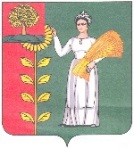 ПОСТАНОВЛЕНИЕ                                                      администрации Добринского муниципального района                        Липецкой областип. Добринка      от 21.01.2019г.                                                                                                  №29 О присвоении квалификационныхкатегорий «Спортивный судья»В соответствии с Положением о спортивных судьях, утвержденным приказом Министерства спорта Российской Федерации от 28 февраля 2017г. №4, руководствуясь Уставом Добринского муниципального района, администрация Добринского муниципального района Липецкой области: ПОСТАНОВЛЯЕТ:1.Присвоить сроком на 1 год квалификационную категорию «Спортивный судья третьей категории» по волейболу:1.Пригородову Денису Викторовичу2.Коняеву Владимиру Егоровичу3.Некрасовой Валентине Александровне4.Пригородову Андрею Викторовичу5.Ереминой Олесе Петровне6.Лебеденко Игорю Юрьевичу  7.Коровину Алексею Юрьевичу 2.Присвоить сроком на 1 год квалификационную категорию «Спортивный судья третьей категории» по плаванию:1.Пугачёвой Марине Михайловне2.Лихачёвой Галине Евгеньевне3.Коровину Геннадию Николаевичу4.Черникову Владимиру Ивановичу 5.Казельской Наталии Ивановне 3.Присвоить сроком на 1 год квалификационную категорию «Спортивный судья третьей категории» по лёгкой атлетике:1.Мальцеву Сергею Вячеславовичу2.Ереминой Олесе Петровне3.Одинцову Владимиру Васильевичу4.Коровину Геннадию Николаевичу5.Стрельникову Виктору Евгеньевичу                                                                                 6.Востриковой Ольге Викторовне                                                                                    7.Антюфееву Олегу Николаевичу 8. Коровину Алексею Юрьевичу                                                                                                  9.Коняеву Владимиру Егоровичу                                                                               10.Коробкину Константину Ивановичу                                                                           11.Куликову Роману Викторовичу                                                                                     12.Борисову Павлу Петровичу                                                                                                          4.Присвоить сроком на 1 год квалификационную категорию «Спортивный судья третьей категории» по мини-футболу:1.Терехову Александру Леонидовичу2.Колесникову Вадиму Николаевичу 3.Требунских Александру Васильевичу4.Макарову Виктору Владимировичу 5.Григорову Алексею Владимировичу 6.Мохову Сергею Александровичу                                                                                  7.Платонову Никите Игоревичу 5.Присвоить сроком на 1 год квалификационную категорию «Спортивный судья третьей категории» по лыжным гонкам: 1.Мальцеву Сергею Вячеславовичу2.Борисову Павлу Петровичу3.Ереминой Олесе Петровне4.Пригородову Денису Викторовичу5.Лебеденко Игорю Юрьевичу6.Одинцову Владимиру Васильевичу6.Присвоить сроком на 1 год квалификационную категорию «Спортивный судья третьей категории» по баскетболу: 1.Коняеву Владимиру Егоровичу2.Коробкину Константину Ивановичу 3.Мальцеву Сергею Вячеславовичу4.Федорову Андрею Андреевичу 5.Свиридову Александру Владимировичу7.Присвоить сроком на 1 год квалификационную категорию «Спортивный судья третьей категории» по футболу:1.Терехову Александру Леонидовичу2.Колесникову Вадиму Николаевичу 3.Требунских Александру Васильевичу4.Макарову Виктору Владимировичу 5.Григорову Алексею Владимировичу 6.Зюзину Александру Валентиновичу 7.Мохову Сергею Александровичу8.Платонову Никите Игоревичу8.Присвоить сроком на 1 год квалификационную категорию «Спортивный судья третьей категории» по шахматам:1.Васильеву Леониду Викторовичу 9.Контроль за исполнением настоящего постановления возложить                                                              на заместителя главы администрации Добринского муниципального района Малыхина О.Н.Глава администрации Добринского муниципального района                               С.П.МоскворецкийЧернов Александр Владимирович8 474 (62)  2 13 79Вносит: Отдел молодёжи, спорта и демографии администрации муниципального района                                       А.В.Чернов  Согласовано:Заместитель главы администрациимуниципального района                                                                О.Н.Малыхин                                     Отдел правовой работы и земельных отношений                                                                                                   администрации муниципального района                                       Н.А.Гаврилов